4nd June2021 Notice is hereby given that an emergencymeeting of the Council is convened for WednesdayJune 9th at 6.30pm as an online zoom meeting.1.Apologies for Absence.2.Declaration of Interest.3.To consider the current situation with the skatepark and its placement.	Cllr. Michael Jones	Chair		Cyngor Cymuned Llannon Community CouncilCyngor Cymuned Llannon Community CouncilCyngor Cymuned Llannon Community Council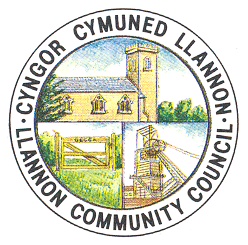 SCC/Trysorydd RFO/TreasurerMr Chris BowkettTumble HallHeol y NeuaddTumbleCarmarthenshireSA14 6HRweb-site    www.ccllannon.org.uk   - wefanweb-site    www.ccllannon.org.uk   - wefanweb-site    www.ccllannon.org.uk   - wefan